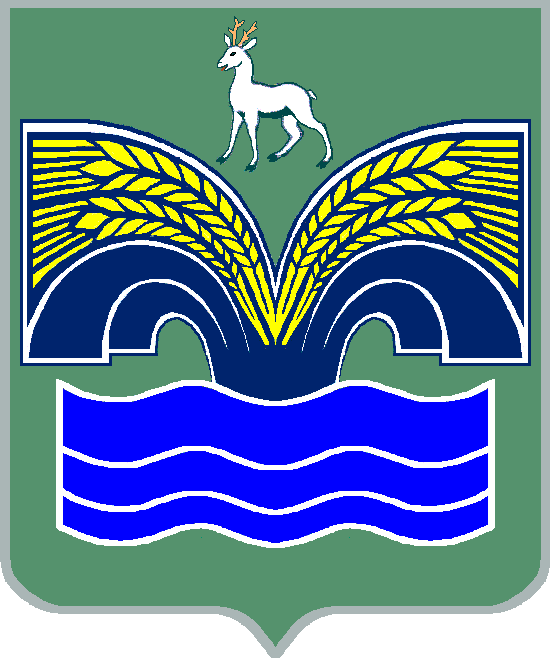 АДМИНИСТРАЦИЯСЕЛЬСКОГО ПОСЕЛЕНИЯ ХИЛКОВОМУНИЦИПАЛЬНОГО РАЙОНА КРАСНОЯРСКИЙСАМАРСКОЙ ОБЛАСТИПОСТАНОВЛЕНИЕот 04 октября 2021 года № 64Об утверждении Положения о порядке принятия, учета и оформления выморочного имущества в собственность сельского поселения Хилково муниципального района Красноярский Самарской областиВ соответствии с Федеральным законом от 06.10.2003 «Об общих принципах организации местного самоуправления в Российской Федерации», Уставом сельского поселения Хилково муниципального района Красноярский Самарской области, администрация сельского поселения Хилково муниципального района Красноярский Самарской области постановляет:1. Утвердить прилагаемое Положение о порядке принятия, учета и оформления выморочного имущества в собственность сельского поселения Хилково муниципального района Красноярский Самарской области.2.  Настоящее постановление опубликовать в газете «Красноярский вестник» и разместить на официальном сайте администрации муниципального района Красноярский Самарской области в сети Интернет в разделе «Поселения».3. Настоящее постановление вступает в силу со дня его официального опубликования.Глава сельского поселенияХилково муниципального районаКрасноярский Самарской области                                         О.Ю. ДолговПОЛОЖЕНИЕ
о порядке принятия, учета и оформления выморочного имущества в собственность сельского поселения Хилково муниципального района Красноярский Самарской области1. Настоящее Положение разработано в целях установления порядка принятия, учета и оформления выморочных жилых помещений, земельных участков, а также расположенных на них зданий, сооружений, иных объектов недвижимого имущества, доли в праве общей долевой собственности на указанные объекты недвижимого имущества, переходящих в порядке наследования по закону в собственность сельского поселения Хилково муниципального района Красноярский Самарской области, на основании статьи 1151 Гражданского кодекса Российской Федерации, Федерального закона от 06.10.2003 № 131-ФЗ «Об общих принципах организации местного самоуправления в Российской Федерации», Федерального закона от 13.07.2015 № 218-ФЗ «О государственной регистрации недвижимости», Устава сельского поселения Хилково муниципального района Красноярский Самарской области.
 	2. Положение определяет порядок своевременного выявления и принятия в муниципальную собственность следующего выморочного имущества, находящегося на территории сельского поселения Хилково муниципального района Красноярский Самарской области:
 	- жилых помещений;
 	- земельных участков, а также расположенных на них зданий, сооружений, иных объектов недвижимого имущества;
 	- долей в праве общей долевой собственности на указанные в абзацах втором и третьем настоящего пункта объекты недвижимого имущества.
 	3. К жилым помещениям, земельным участкам, а также расположенным на них зданиям, сооружениям и иным объектам недвижимого имущества, переходящим в порядке наследования по закону в собственность сельского поселения Хилково муниципального района Красноярский Самарской области (далее – выморочное имущество), относятся жилые помещения, земельные участки, а также расположенные на них здания, сооружения, иные объекты недвижимого имущества, доли в праве на них, принадлежащие гражданам на праве собственности и освобождающиеся после их смерти при отсутствии у умершего гражданина наследника как по закону, так и по завещанию, либо если никто из наследников не имеет права наследовать или все наследники отстранены от наследования, либо никто из наследников не принял наследства, либо все наследники отказались от наследства и при этом никто из них не указал, что отказывается в пользу другого наследника.
 	При наследовании выморочного имущества отказ от наследства не допускается.
 	4. Выявление выморочного имущества осуществляется администрацией сельского поселения Хилково муниципального района Красноярский Самарской области.
 	Организации, осуществляющие обслуживание и эксплуатацию жилищного фонда, управляющие компании, иные организации и физические лица могут информировать администрацию сельского поселения Хилково муниципального района Красноярский Самарской области о фактах выявления выморочного имущества.
 	5. При обнаружении выморочного имущества или в случае выявления факта смерти гражданина, имевшего на праве собственности жилое помещение, земельный участок, долю в праве на них, находящиеся на территории сельского поселения Хилково муниципального района Красноярский Самарской области, при отсутствии у умершего гражданина наследников, администрация сельского поселения Хилково муниципального района Красноярский Самарской области в течение 30 календарных дней со дня получения данных сведений направляет запросы в соответствующие органы и организации о выдаче следующих документов (сведений):
 	а) копии правоустанавливающих и (или) правоудостоверяющих документов о праве собственности умершего гражданина;
 	б) выписки из Единого государственного реестра недвижимости в отношении недвижимого имущества умершего гражданина;
 	в) справки нотариуса по месту открытия наследства о наличии или отсутствии открытых наследственных дел.В целях получения сведений о государственной регистрации смерти, содержащихся в Едином государственном реестре записей актов гражданского состояния, администрация сельского поселения подготавливает и направляет в администрацию муниципального района Красноярский Самарской области ходатайство о направлении запроса о предоставлении сведений о государственной регистрации смерти, содержащихся в Едином государственном реестре записей актов гражданского состояния.
 	6. Администрация сельского поселения Хилково муниципального района Красноярский Самарской области принимает меры по установлению наследников на указанное имущество путем размещения в печатном издании, предназначенном для опубликования муниципальных нормативных правовых актов сельского поселения Хилково муниципального района Красноярский Самарской области, а также на официальном сайте администрации муниципального района Красноярский Самарской области в информационно-телекоммуникационной сети «Интернет» объявления о необходимости явки лица, считающим себя наследником или имеющим на него права, в течение 30 календарных дней со дня размещения объявления, с предупреждением о том, что в случае неявки вызываемого лица в отношении указанного объекта будут приняты меры по обращению его в муниципальную собственность.
 	7. После получения указанных в пункта 5 настоящего Положения документов и истечения срока явки заинтересованного лица, установленного пунктом 6 настоящего Положения, администрация сельского поселения Хилково муниципального района Красноярский Самарской области направляет их нотариусу по месту открытия наследства для оформления свидетельства о праве на наследство по закону по истечении 6-месячного срока со дня смерти собственника жилого помещения, земельного участка, а также расположенных на нем зданий, сооружений и иных объектов недвижимого имущества (долей в них).
 	8. Исходя из особенностей конкретного наследственного дела, перечень документов, при необходимости, обусловленной федеральным законодательством, корректируется нотариусом.
 	9. В случае отказа в выдаче свидетельства о праве на наследство, по причине отсутствия необходимой информации, администрация сельского поселения Хилково муниципального района Красноярский Самарской области в течение 30 календарных дней после поступления информации об отказе обращаются с иском в суд о признании имущества выморочным и признании права муниципальной собственности на это имущество.
 	10. Администрация сельского поселения Хилково муниципального района Красноярский Самарской области в течение 15 календарных дней с даты получения свидетельства о праве на наследство или вступления в законную силу решения суда о признании права собственности за сельским поселением Хилково муниципального района Красноярский Самарской области на выморочное имущество обращается в орган, осуществляющий государственную регистрацию прав на недвижимое имущество и сделок с ним, для регистрации права муниципальной собственности сельского поселения Хилково муниципального района Красноярский Самарской области на выморочное имущество. После государственной регистрации права на недвижимое имущество подготавливается проект постановления администрации сельского поселения Хилково муниципального района Красноярский Самарской области о включении выморочного имущества, обращенного в муниципальную собственность, в реестр муниципального имущества сельского поселения Хилково муниципального района Красноярский Самарской области.
 	11. Финансирование расходов на выявление и оформление выморочного имущества в муниципальную собственность осуществляется за счет средств местного бюджета.
 	12. Дальнейшее использование выморочного имущества, обращенного в муниципальную собственность, осуществляется в соответствии с действующим законодательством.ПриложениеУТВЕРЖДЕНОпостановлением администрации сельского поселения Хилково муниципального района Красноярский Самарской областиот 04.10.2021 г.№ 64